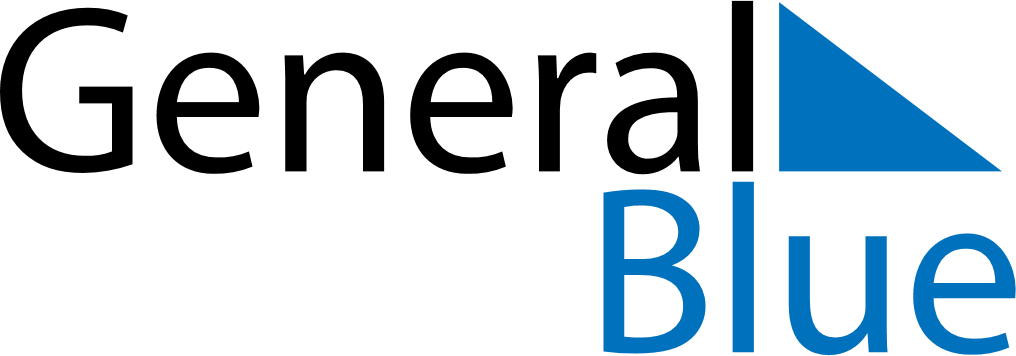 August 2022August 2022August 2022GrenadaGrenadaSUNMONTUEWEDTHUFRISAT123456Emancipation Day78910111213Carnival MondayCarnival Tuesday141516171819202122232425262728293031